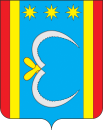 РОССИЙСКАЯ ФЕДЕРАЦИЯМУНИЦИПАЛЬНОЕ ОБРАЗОВАНИЕ ВАРВАРОВСКИЙ СЕЛЬСОВЕТОКТЯБРЬСКОГО РАЙОНА АМУРСКОЙ ОБЛАСТИПОСТАНОВЛЕНИЕ11.05.2016                                                                                                              № 73с.ВарваровкаО порядке сообщения муниципальными служащими Варваровскогосельсовета о возникновении личной заинтересованности приисполнении должностных обязанностей, которая приводитили может привести к конфликту интересовВ соответствии с Федеральным законом от 25.12.2008 №273-ФЗ «О противодействии коррупции», Указом Президента Российской Федерации от 22.12.2015 № 650 «О порядке сообщения лицами, замещающими отдельные государственные должности Российской Федерации, должности федеральной государственной службы, и иными лицами о возникновении личной заинтересованности при исполнении должностных обязанностей, которая приводит или может привести к конфликту интересов, и о внесении изменений в некоторые акты Президента Российской Федерации»п о с т а н о в л я ю:1. Утвердить прилагаемое Положение о порядке сообщения муниципальными служащими сельсовета о возникновении личной заинтересованности при исполнении должностных обязанностей, которая приводит или может привести к конфликту интересов (далее - Положение). 2. Главному специалисту сельсовета (Улько Е.А.) ознакомить муниципальных служащих сельсовета с Положением под роспись.3. Контроль за исполнением настоящего постановления оставляю за собою.Глава Варваровского сельсовета                                                          С.А.Демянюк                                                                                 УТВЕРЖДЕНО                                                                                 Постановлением главы                                                                                   Варваровского сельсовета                                                                                  от 11.05.2016 № 73ПОЛОЖЕНИЕо порядке сообщения муниципальными служащими Варваровского сельсовета о возникновении личной заинтересованности при исполнении должностных обязанностей, которая приводит или может привести к конфликту интересов1. Настоящим Положением определяется порядок сообщения муниципальными служащими сельсовета о возникновении личной заинтересованности при исполнении должностных обязанностей, которая приводит или может привести к конфликту интересов.2. Муниципальные служащие обязаны в соответствии с законодательством Российской Федерации о противодействии коррупции, сообщать о возникновении личной заинтересованности при исполнении должностных обязанностей, которая приводит или может привести к конфликту интересов, а также принимать меры по предотвращению или урегулированию конфликта интересов.Сообщение оформляется муниципальными служащими сельсовета в виде уведомления о возникновении личной заинтересованности при исполнении должностных обязанностей, которая приводит или может привести к конфликту интересов (далее - уведомление), по форме согласно приложению к настоящему Положению и направляется главе сельсовета.3. Направленные главе сельсовета уведомления по его поручению могут рассматриваться сотрудниками сельсовета.4. Поступившие уведомления могут быть направлены по поручению главы сельсовета в комиссию по соблюдению требований к служебному поведению муниципальных служащих сельсовета и урегулированию конфликта интересов для осуществления предварительного рассмотрения уведомления (далее – комиссия).Комиссия рассматривает уведомления и принимает по ним решения в порядке, установленном постановлением главы Варваровского сельсовета от 29.10.2010 № 166 «О комиссии по соблюдению требований к служебному поведению муниципальных служащих сельсовета и урегулированию конфликта интересов».  В ходе предварительного рассмотрения уведомлений члены Комиссии имеют право получать в установленном порядке от муниципальных служащих сельсовета, направивших уведомления, пояснения по изложенным в них обстоятельствам и направлять в установленном порядке запросы в федеральные органы государственной власти, органы государственной власти субъектов Российской Федерации, иные государственные органы, органы местного самоуправления и заинтересованные организации.5. По результатам предварительного рассмотрения уведомлений, поступивших в соответствии с пунктом 4 настоящего Положения в Комиссию, председателем комиссии подготавливается  мотивированное заключение на каждое из них.Уведомления, заключения и другие материалы, полученные в ходе предварительного рассмотрения уведомлений, представляются главе сельсовета в течение семи рабочих дней со дня поступления уведомлений в комиссию по соблюдению  требований к служебному поведению муниципальных служащих сельсовета и урегулированию конфликта интересов.В случае направления запросов, указанных в абзаце втором пункта 4 настоящего Положения, уведомления, заключения и другие материалы представляются главе сельсовета, или по его поручению лицу, рассматривающему уведомления, в течение 45 дней со дня поступления уведомлений в Комиссию. Указанный срок может быть продлен, но не более чем на 30 дней.6. Главой сельсовета, по результатам рассмотрения уведомлений принимается одно из следующих решений:а) признать, что при исполнении должностных обязанностей лицом, направившим уведомление, конфликт интересов отсутствует;б) признать, что при исполнении должностных обязанностей лицом, направившим уведомление, личная заинтересованность приводит или может привести к конфликту интересов;в) признать, что лицом, направившим уведомление, не соблюдались требования об урегулировании конфликта интересов.7. В случае принятия решения, предусмотренного подпунктом "б" пункта 6 настоящего Положения, в соответствии с законодательством Российской Федерации глава сельсовета принимает меры или обеспечивает принятие мер по предотвращению или урегулированию конфликта интересов либо рекомендует лицу, направившему уведомление, принять такие меры.8. В случае принятия решения, предусмотренного подпунктом "в" пункта 6 настоящего Положения, глава сельсовета принимает меры в установленном законодательством порядке.  9. В случае принятия решений, предусмотренных подпунктами "б"  и "в"  пункта 6 настоящего Положения, должностные лица, которым главой сельсовета поручено  рассмотреть уведомления представляют главе доклады для принятия мер в установленном законодательством порядке.                                                                                           Приложение                                                                                          к Положению__________________(отметка об ознакомлении)                                                                        Главе Варваровского сельсовета                                                                        от _________________________                                                                         ___________________________                                                                                                           (Ф.И.О. муниципального служащего,                                                                                                                      замещаемая должность)УВЕДОМЛЕНИЕо возникновении личной заинтересованности при исполнении должностных обязанностей, которая приводит или может привести к конфликту интересовСообщаю о возникновении у меня личной заинтересованности при исполнении должностных обязанностей, которая приводит или может привести к конфликту интересов (нужное подчеркнуть).Обстоятельства, являющиеся основанием возникновения личной заинтересованности: ____________________________________________________________________________________________________________________________________________________________________________________________________________Должностные обязанности, на исполнение которых влияет или может повлиять личная заинтересованность: ___________________________________________________________________________________________________Предлагаемые меры по предотвращению или урегулированию конфликта интересов:___________________________________________________________________________________________________________________________________________________________________________________________________"__"__________ 20__ г. _______________ ________________________________            (дата,                          подпись лица,            расшифровка подписи направляющего уведомление)